СОВЕТ ДЕПУТАТОВ ОЧКУРОВСКОГО СЕЛЬСКОГО ПОСЕЛЕНИЯ  НИКОЛАЕВСКОГО МУНИЦИПАЛЬНОГО РАЙОНА ВОЛГОГРАДСКОЙ ОБЛАСТИ Р Е Ш Е Н И Е             от 11.03.2019 г.                                              № 155/135О внесении изменений в решение Совета депутатов Очкуровского сельского поселения Николаевского муниципального района Волгоградской области № 292б/128б от 21 мая 2013 года «Об утверждении схемы Очкуровского многомандатного избирательного округа для проведения выборов Совета депутатов Очкуровского сельского поселения» В соответствие пункту 2 статьи 18 Федерального закона от 12.06.2002 №67-ФЗ «Об основных гарантиях избирательных прав и права граждан на участие в референдуме», пунктов 1 и 4 статьи 15 Закона Волгоградской области №1373-ОД от 06.12.2006 года «О выборах в органы местного самоуправления в Волгоградской области», по согласованию с территориальной избирательной комиссией Николаевского района, Совет депутатов Очкуровского сельского поселения Николаевского района Волгоградской области, решил: Внести изменения в решение Совета депутатов Очкуровского сельского поселения Николаевского муниципального района Волгоградской области № 292б/128б  от 21 мая 2013 года «Об утверждении схемы Очкуровского многомандатного избирательного округа для проведения выборов Совета депутатов Очкуровского сельского поселения», изложив его в новой редакции: Утвердить схему Очкуровского многомандатного избирательного округа для проведения выборов депутатов Совета депутатов Очкуровского сельского поселения Николаевского муниципального района в границах Очкуровского сельского поселения;Наименование округа – Очкуровский многомандатный избирательный округ;Номер избирательного округа - №12;Количество распределяемых мандатов – 10 (десять);Перечень населенных пунктов, входящих в избирательный округ с указанием количества избирателей: Центр – с.ОчкуровкаВсего в избирательном округе - 920.с.Очкуровка - 920ПРИЛОЖЕНИЕ: Карта-схема Очкуровского многомандатного избирательного округа.Обнародовать указанное решение с картой-схемой Очкуровского многомандатного избирательного округа.Глава Очкуровского сельского поселения				А.Д. Таранов                                                                     Приложение                                                                                                                                                Утверждено                                                                                                                                                                решением Совета депутатов Очкуровского                                                                     сельского поселения                                                                        Николаевского муниципального района                                                                         От 11.03.2019г.  № 155/135Карта-схема Очкуровского многомандатного избирательного округа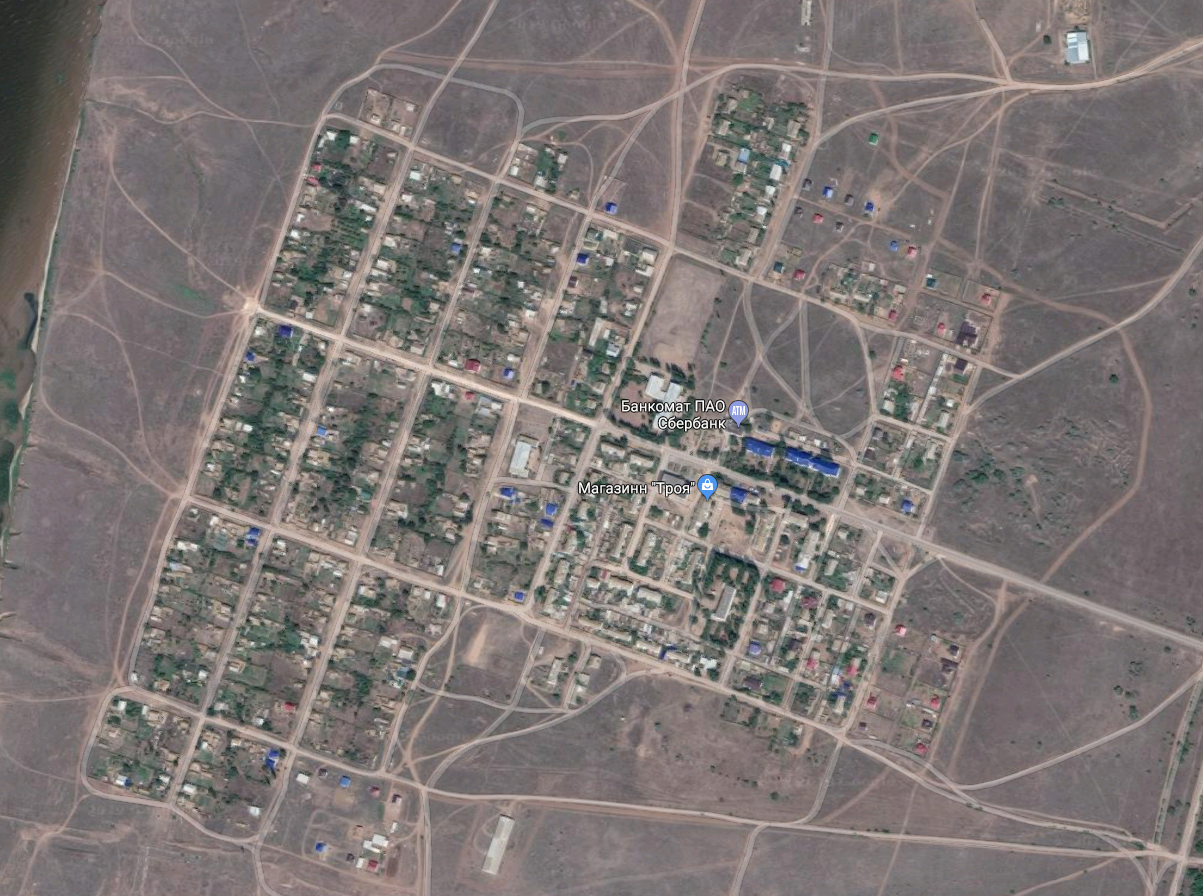 